MOD	RCC/68A13/1РЕЗОЛЮЦИЯ 191 (ПЕРЕСМ. )Стратегия координации усилий трех Секторов СоюзаПолномочная конференция Международного союза электросвязи (),отмечаяa)	Резолюцию МСЭ-R 6- (Пересм. ) Ассамблеи радиосвязи (АР) о связи и сотрудничестве с Сектором стандартизации электросвязи МСЭ (МСЭ-T) и Резолюцию МСЭ-R 7- (Пересм. ) АР о развитии электросвязи с учетом взаимодействия и сотрудничества с Сектором развития электросвязи МСЭ (МСЭ-D);b)	Резолюцию 18 (Пересм. ) ВАСЭ о принципах и процедурах распределения работы и усиления координации и сотрудничества между Сектором радиосвязи МСЭ (МСЭ-R), МСЭ-Т и МСЭ-D;)	Резолюцию 5 (Пересм. ) Всемирной конференции по развитию электросвязи (ВКРЭ) о расширенном участии развивающихся стран1 в деятельности Союза;)	Резолюцию 59 (Пересм. ) ВКРЭ об усилении координации и сотрудничества между тремя Секторами МСЭ по вопросам, представляющим взаимный интерес;)	создание Межсекторальной координационной группы (МСКГ) по вопросам, представляющим взаимный интерес, учрежденной в соответствии с решениями консультативных групп Секторов, и Межсекторальной целевой группы по координации (ЦГ-МСК), возглавляемой заместителем Генерального секретаря, с тем чтобы не допускать дублирования усилий и оптимизировать использование ресурсов,учитываяa)	цели Союза, перечисленные в Статье 1 Устава МСЭ;b)	роль, отведенную каждому из трех Секторов и Генеральному секретариату по участию в достижении целей и выполнении задач Союза;c)	что в соответствии с п. 119 Устава деятельность МСЭ-R, МСЭ-Т и МСЭ-D является предметом тесного сотрудничества в том, что касается вопросов, относящихся к развитию, в соответствии с надлежащими положениями Устава МСЭ;d)	что в соответствии с п. 215 Конвенции МСЭ МСЭ-R, МСЭ-T и МСЭ-D постоянно пересматривают изучаемые вопросы для достижения договоренности о распределении работы, избежания дублирования усилий и улучшения координации, эти Секторы устанавливают процедуры, позволяющие своевременно и эффективно проводить такие пересмотры и достигать таких договоренностей;e)	что АР, ВАСЭ и ВКРЭ также определили общие области, в которых предстоит работать и которые требуют внутренней координации в рамках МСЭ,признаваяa)	возрастающее число областей совместных исследований, проводимых тремя Секторами, и связанную с этим необходимость координации и сотрудничества между Секторами, обеспечивающую комплексный подход в рамках концепции "Единый МСЭ";b)	необходимость того, чтобы развивающиеся страны приобрели инструменты для укрепления своего сектора электросвязи; c)	что несмотря на предпринимаемые усилия уровень участия развивающихся стран в деятельности МСЭ-R и МСЭ-T недостаточен, и поэтому возрастает необходимость укрепления координации и сотрудничества МСЭ-R и МСЭ-Т с МСЭ-D;d)	выполняемую МСЭ-D роль катализатора для оптимального использования ресурсов с целью создания потенциала в развивающихся странах;e)	необходимость добиться лучшего представления концепции и потребностей развивающихся стран в деятельности и работе, проводимой в МСЭ-R и МСЭ-Т;f)	что, ввиду возрастающего числа вопросов, представляющих взаимный интерес и относящихся к трем Секторам, таких, как развитие систем электросвязи/ИКТ, Международная подвижная электросвязь (IMT), электросвязь в чрезвычайных ситуациях, электросвязь/ИКТ и изменение климата, кибербезопасность, доступ к электросвязи/ИКТ лиц с ограниченными возможностями и лиц с особыми потребностями, соответствие и функциональная совместимость оборудования и систем электросвязи/ИКТ, совершенствование использования ограниченных ресурсов, со стороны Союза все в большей степени требуется комплексный подход;g)	что скоординированные и взаимодополняющие усилия позволяют охватить больше Государств-Членов при большей степени воздействия, с тем чтобы сократить цифровой разрыв и разрыв в стандартизации, а также способствовать улучшению управления использованием спектра,памятуя о том,a)	что деятельность межсекторальных групп способствует сотрудничеству и координации действий в рамках Союза;b)	что в Стратегическом плане Союза на  годы и  и  и  и ;c)	что ведутся консультации между самими тремя консультативными группами Секторов в отношении механизмов и средств, необходимых для совершенствования сотрудничества между ними;d)	что следует продолжать систематизировать эти меры в рамках комплексной стратегии, результаты которой измеряются и контролируются;e)	что это обеспечило бы Союз инструментом для исправления недостатков и развития достигнутых результатов;f)	что МСКГ и ЦГ-МСК являются эффективными инструментами, которые способствуют разработке комплексной стратегии;g)	что Генеральному секретариату следует возглавить сотрудничество и координацию деятельности между Секторами при тесном взаимодействии с Директорами трех Бюро,решает,что Консультативная группа по радиосвязи (КГР), КГСЭ и Консультативная группа по развитию электросвязи (КГРЭ), используя, в том числе, МСКГ, должны продолжать рассмотрение текущих и новых видов деятельности и их распределения между МСЭ-R, МСЭ-T и МСЭ-D для утверждения Государствами − Членами МСЭ в соответствии с процедурами утверждения новых и пересмотренных Вопросов,предлагает1	КГР, КГСЭ и КГРЭ продолжать оказывать МСКГ помощь в определении тем, общих для трех Секторов, и механизмов укрепления сотрудничества и взаимодействия во всех Секторах по вопросам, представляющим взаимный интерес;2	Директорам Бюро радиосвязи, Бюро стандартизации электросвязи и Бюро развития электросвязи, а также ЦГ-МСК представлять отчеты МСКГ и соответствующим консультативным группам Секторов по вариантам совершенствования сотрудничества на уровне секретариатов для обеспечения максимально тесного сотрудничества,поручает Генеральному секретарю1	продолжать совершенствовать стратегию координации и сотрудничества для осуществления эффективных и действенных усилий в областях, представляющих взаимный интерес для трех Секторов МСЭ и Генерального секретариата, с тем чтобы не допускать дублирования усилий и оптимизировать использование ресурсов Союза;2	определить все формы и примеры частично совпадающих функций и видов деятельности Секторов МСЭ, а также Генерального секретариата и предложить варианты решений, позволяющих устранить такое совпадение;3	обновить перечень областей, представляющих взаимный интерес для трех Секторов и Генерального секретариата, в соответствии с мандатами каждой ассамблеи и конференции МСЭ;4	представлять Совету МСЭ и Полномочной конференции отчеты о координационной деятельности, проводимой различными Секторами и Генеральным секретариатом в каждой такой области, а также о полученных результатах;5	продолжать обеспечивать тесное взаимодействие и регулярный обмен информацией между МСКГ и ЦГ-МСК;6	представить следующей Полномочной конференции отчет о выполнении настоящей Резолюции,поручает Совету МСЭвключать координацию работы трех Секторов МСЭ и Генерального секретариата в повестку дня своих собраний, с тем чтобы следить за ее развитием и принимать решения для обеспечения ее реализации,поручает Генеральному секретарю и Директорам трех Бюро1	обеспечить представление Совету отчетов о координационной деятельности, проводимой различными Секторами в каждой области, которая определена как представляющая взаимный интерес, а также о полученных результатах;2	определить все формы и примеры частично совпадающих функций и видов деятельности Секторов МСЭ, а также Генерального секретариата и предложить варианты решений, позволяющих устранить такое совпадение;3	обеспечить включение в повестки дня соответствующих консультативных групп вопросов координации с другими Секторами для предложения стратегий и мер с целью оптимального развития областей, представляющих общий интерес;4	обеспечить поддержку МСКГ и консультативным группам Секторов в межсекторальной координационной деятельности в областях, представляющих взаимный интерес,предлагает Государствам-Членам и Членам Секторов1	при подготовке предложений для конференций и ассамблей Секторов МСЭ, а также полномочных конференций МСЭ учитывать специфику деятельности Секторов и Генерального секретариата, необходимость координации их деятельности, а также необходимость не допускать дублирования деятельности различных подразделений Союза;2	при принятии решений на конференциях и ассамблеях Союза действовать в соответствии с пп. 92, 115, 142 и 147 Устава;3	поддерживать усилия по совершенствованию межсекторальной координации, в том числе принимать активное участие в работе групп, создаваемых консультативными группами Секторов для координационной деятельности.______________Полномочная конференция (ПК-22)
Бухарест, 26 сентября – 14 октября 2022 г.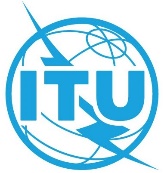 ПЛЕНАРНОЕ ЗАСЕДАНИЕДополнительный документ 13
к Документу 68-R18 августа 2022 годаОригинал: русскийГосударства – Члены МСЭ, члены Регионального содружества в области связи (РСС)Государства – Члены МСЭ, члены Регионального содружества в области связи (РСС)ПРЕДЛОЖЕНИЯ ПО ПЕРЕСМОТРУ РЕЗОЛЮЦИИ 191 (ПЕРЕСМ. ДУБАЙ, 2018 Г.)ПРЕДЛОЖЕНИЯ ПО ПЕРЕСМОТРУ РЕЗОЛЮЦИИ 191 (ПЕРЕСМ. ДУБАЙ, 2018 Г.)Стратегия координации усилий трех Секторов СоюзаСтратегия координации усилий трех Секторов СоюзаРезюмеЦель настоящего документа – представить предложения по внесению изменений в Резолюцию 191 (Пересм. Дубай, 2018 г.) на Полномочной конференции (ПК-22) с учетом обсуждений на Совете МСЭ, Межсекторальной координационной группе (МСКГ) по вопросам, представляющим взаимный интерес, ВАСЭ и ВКРЭ.Предлагаемые изменения по существу содержания Резолюции 191 направлены на упорядочение ссылок на соответствующие секторальные резолюции и обеспечение наглядной и доступной информации о деятельности МСКГ и создание специального веб-сайта МСКГ на всех официальных языках Союза.Необходимые действияАдминистрации связи – члены РCC предлагают рассмотреть предложения по пересмотру Резолюции 191 (Пересм. Дубай, 2018 г.) "Стратегия координации усилий трех Секторов Союза" с целью утверждения их Полномочной конференцией 2022 года.____________Справочные документы–